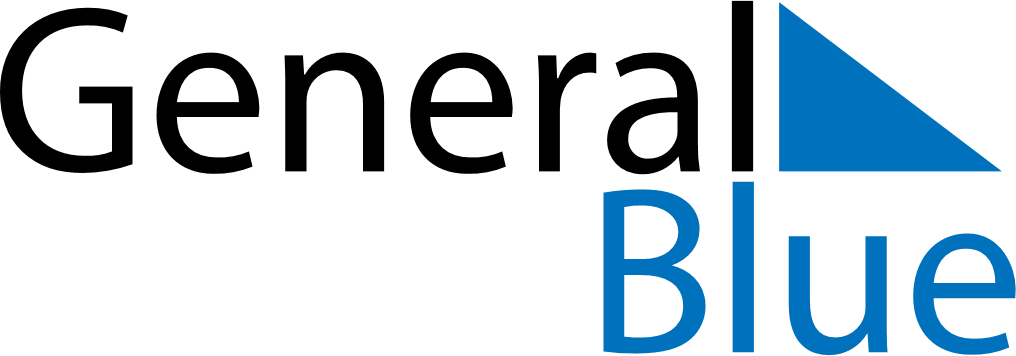 November 2024November 2024November 2024November 2024November 2024November 2024Kongsberg, Viken, NorwayKongsberg, Viken, NorwayKongsberg, Viken, NorwayKongsberg, Viken, NorwayKongsberg, Viken, NorwayKongsberg, Viken, NorwaySunday Monday Tuesday Wednesday Thursday Friday Saturday 1 2 Sunrise: 7:42 AM Sunset: 4:27 PM Daylight: 8 hours and 44 minutes. Sunrise: 7:44 AM Sunset: 4:24 PM Daylight: 8 hours and 39 minutes. 3 4 5 6 7 8 9 Sunrise: 7:47 AM Sunset: 4:22 PM Daylight: 8 hours and 34 minutes. Sunrise: 7:50 AM Sunset: 4:19 PM Daylight: 8 hours and 29 minutes. Sunrise: 7:52 AM Sunset: 4:17 PM Daylight: 8 hours and 24 minutes. Sunrise: 7:55 AM Sunset: 4:14 PM Daylight: 8 hours and 19 minutes. Sunrise: 7:57 AM Sunset: 4:12 PM Daylight: 8 hours and 14 minutes. Sunrise: 8:00 AM Sunset: 4:10 PM Daylight: 8 hours and 9 minutes. Sunrise: 8:02 AM Sunset: 4:07 PM Daylight: 8 hours and 5 minutes. 10 11 12 13 14 15 16 Sunrise: 8:05 AM Sunset: 4:05 PM Daylight: 8 hours and 0 minutes. Sunrise: 8:07 AM Sunset: 4:03 PM Daylight: 7 hours and 55 minutes. Sunrise: 8:10 AM Sunset: 4:00 PM Daylight: 7 hours and 50 minutes. Sunrise: 8:12 AM Sunset: 3:58 PM Daylight: 7 hours and 46 minutes. Sunrise: 8:15 AM Sunset: 3:56 PM Daylight: 7 hours and 41 minutes. Sunrise: 8:17 AM Sunset: 3:54 PM Daylight: 7 hours and 36 minutes. Sunrise: 8:20 AM Sunset: 3:52 PM Daylight: 7 hours and 32 minutes. 17 18 19 20 21 22 23 Sunrise: 8:22 AM Sunset: 3:50 PM Daylight: 7 hours and 27 minutes. Sunrise: 8:24 AM Sunset: 3:48 PM Daylight: 7 hours and 23 minutes. Sunrise: 8:27 AM Sunset: 3:46 PM Daylight: 7 hours and 18 minutes. Sunrise: 8:29 AM Sunset: 3:44 PM Daylight: 7 hours and 14 minutes. Sunrise: 8:31 AM Sunset: 3:42 PM Daylight: 7 hours and 10 minutes. Sunrise: 8:34 AM Sunset: 3:40 PM Daylight: 7 hours and 6 minutes. Sunrise: 8:36 AM Sunset: 3:38 PM Daylight: 7 hours and 2 minutes. 24 25 26 27 28 29 30 Sunrise: 8:38 AM Sunset: 3:37 PM Daylight: 6 hours and 58 minutes. Sunrise: 8:41 AM Sunset: 3:35 PM Daylight: 6 hours and 54 minutes. Sunrise: 8:43 AM Sunset: 3:33 PM Daylight: 6 hours and 50 minutes. Sunrise: 8:45 AM Sunset: 3:32 PM Daylight: 6 hours and 46 minutes. Sunrise: 8:47 AM Sunset: 3:31 PM Daylight: 6 hours and 43 minutes. Sunrise: 8:49 AM Sunset: 3:29 PM Daylight: 6 hours and 39 minutes. Sunrise: 8:51 AM Sunset: 3:28 PM Daylight: 6 hours and 36 minutes. 